JAFARJAFAR.337469@2freemail.com                                                                       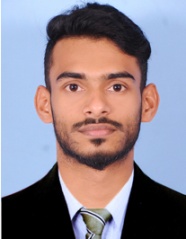 ObjectiveDedicated, dynamic Electrical Engineer with a bachelor’s degree; seeking an entry level opportunity to work in the electrical department of an established organisation.Professional Background Works in Embics Technologies Ltd. as Field Engineer.ResponsibilitiesTo handle contracts from different clients.Listing the electrical jobs to be carried out and assisting the team getting material and manpower; arrange for persons for preparing panel board, installation and commissioningPreparing the list of spare parts required.Maintaining a daily log book of client details and jobs carried out. Submitting monthly reports to the management.Educational QualificationsBE Electrical and Electronics Engineering from Salem College of Engineering and Technology, Anna University in 2016 with 67.2 % marks.HSC from KHSS Thottara, Kerala State Board in 2012 with 68.33 % MarksSSC from MET EMHSS, Kerala State Board in 2010 with 72 % marksTechnical Skills SetGood knowledge of circuit boards, processors, chips, electronic equipments and computer hardware and softwareProficient in transmission, broadcasting, switching, control and operation systemGood knowledge of raw materials, production processes, quality control, costs and design techniques, tools, and principles involved in production.Strong mathematical skillsPersonal Qualities Result OrientedQuick LearnerHardworkingResponsible and sincereExcellent communication and interpersonal skillsExtra Curricular ActivitiesAchieved NCC C Certificate with A gradeParticipated in NCC National Camp(Thal Sainik Camp) at Delhi.Participated in NCC state level Camp in West Hill, Calicut, Kerala.Personal DetailsDate of Birth: 			30-09-1992Languages known: 	English, Malayalam, Hindi, Tamil.Marital Status: 		SingleNationality: 		IndianInterest and Hobbies: 	Reading books, listening to music, watching TV.ReferencesReferences can be provided upon request.